Профилактика детскогодорожно-транспортного травматизма	Дети часто попадают в аварийные ситуации на улицах и дорогах. Поэтому одной из важных задач в обеспечении безопасности дорожного движения является профилактика детского дорожно-транспортного травматизма в дошкольных организациях.	Для детей дошкольного возраста взрослый является непререкаемым авторитетом, примером для подражания. Вырастая, дети воспроизводят стереотипы поведения, заложенные мамой и папой, бабушками и дедушками. И если по дороге в детский сад мама вместе с ребенком перебегает проезжую часть в неположенном месте, то ребенок усваивает, что и ему нужно так поступать.	В такой ситуации обучать детей правилам поведения на дорогах явно недостаточно. Планомерная работа не только с детьми, но и со значимыми для них взрослыми позволит сформировать у современных родителей ответственность за воспитание у своих детей правильного поведения на улицах и дорогах.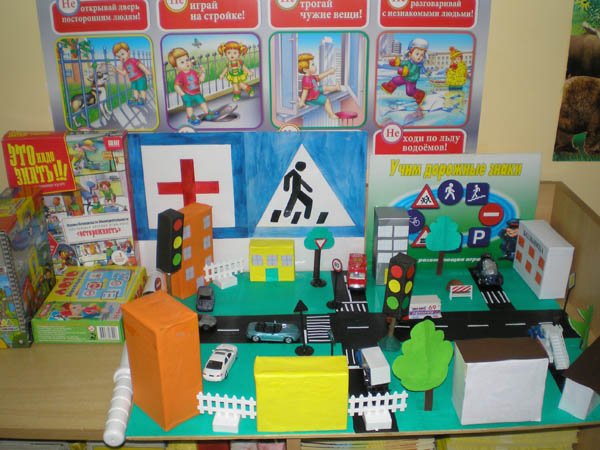 Основной целью является привлечение внимания родителей дошкольников к проблеме профилактики детского дорожно-транспортного травматизма.В детском саду для дошкольников и их родителей проводятся:тематические занятия;встречи с сотрудниками Государственной инспекции безопасности дорожного движения;мастер-классы;соревнования в автогородке;мультимедийные викторины;выставки детских плакатов и рисунков;досуги и развлечения;театрализованные представления.Данные формы проведения мероприятий предполагают интеграцию различных видов познавательной, игровой и продуктивной деятельности детей с использованием различных технических средств обучения.	Основной особенностью мероприятий акции является совместное участие взрослых (педагогических работников и родителей) с детьми в образовательных и досуговых мероприятиях. При этом родители и близкие родственники воспитанников выступают не в качестве зрителей, а в роли активных участников совместной деятельности. Благодаря этому  возникла традиция знакомить воспитанников с правилами дорожного движения, организуя досуги и игры вместе с родителями.Примечание:  Личный пример – самая доходчивая форма обучения для ребенка	Во время совместных мероприятий детей, взрослых можно смоделировать вероятные опасные ситуации в обстановке, приближенной к реальной, сымитировать различные образцы поведения. Правила поведения пешехода, представленные в форме занимательных заданий, игровых упражнений, аттракционов, гораздо лучше усваиваются детьми, чем при заучивании названий дорожных знаков и механическом воспроизведении «дежурных» фраз.	 Примечание:  Включение родителей в совместную деятельность с ребенком дает реальные положительные результаты в освоении детьми правил поведения на дорогах.	В нашем детском саду мероприятия  являются дополнением к непосредственно образовательной деятельности и проводятся в соответствии с отдельным планом.